Ms Sarah Bird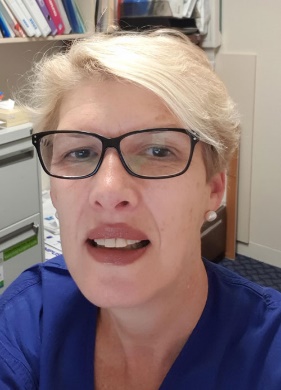 RN, RM, Grad Dip Hlth. Mgt and Info Systems, Perioperative Management Cert, Cert IV Training & Assessment, Laser Safety Officer certificate.  MACN, MIFPN, FACORN,FAAQHC Employment historySarah  is  currently the  Perioperative  Quality  and Education Coordinator including Policy, Radiation portfolio’s, at Hobart Private Hospital, Tasmania, Sarah has held this position  from 2014.  Sarah  has  worked  within the Health sector  for  30 years   moving to Tasmania  in  1986. Sarah  previously  was  ADON  Perioperative  Services role  from 1999- 2014   at Hobart Private Hospital. Sarah  has  been actively  involved  with the Australian College of Perioperative  Nurses (ACORN) at  State, National and International  level. Roles  at ACORN included  State President, ACORN Board member  2012-2018, Including holding the role  of ACORN Journal Editor ( 2014-2016). Sarah,     is  a Past President of  ACORN 2016-2018  and  has just completed  a term  as  Board Secretary 2018-2021 on the International  Secretariat  of  IFPN  International Federation of Perioperative Nurses (IFPN). She maintains  her  ACORN  contact  being  an ACORN Tasmania Committee member  and  also   on the ACORN Censor Panel. Sarah  is  part  of the Hobart  and Healthscope National Private Quality team and several other Healthscope National committees.    In 2019  was  the Private Hospital Associations  Representative  on the ACHS  review  of the ACHS Anaesthetic Clinical Indicators.   ExpertiseSarah has extensive management experience at local hospital and national private hospital organisations Including  Healthscope, Mayne Health and Calvary Health Care with active participation  in in policy development, project management, leadership, change management, organisational reform, quality and safety and corporate and clinical governance. Sarah has wide-ranging expertise and interests in  surgical   patient safety,   infection control,  and   education. Sarah’s    passion to ensure safe  patient  care  which is  central  to the time  she  has  held  positions on  ACORN  board, Sarah  has  spoken at local , national and International conferences  on related Perioperative   topics.  In 2019  Sarah  was keynote speaker  at ASIORNA  International  Asian Summit, in Kuala Lumpur , discussing  Patient Safety  in the Perioperative Setting  and Communicating the key to success.Sarah  is passionate  about  staff  training  and  has  a keen interest in online education and training. A strong advocate for quality and safety and the principles of accreditation   Sarah has  participated on strategic planning and quality improvement committees at all levels, providing education programs  related  to   patient care and  safety  and     all areas  of  NSQHS Standard  training  to her  current  work employees.In 2019 Completed  ACSQHC  Assessor training    and ACHS  Assessor training. COVID 19  and  isolation in Tasmania   curtailed  till commencing Hospital facility assessing.  In 2020  I commenced  consulting as an ACSQHS qualified assessor   with Quality Innovation Performance , QIP  and Global Mark. In 2021  I was awarded a fellowship to AAQHC  and in 2022 completed further quality training   with a  Lead Auditor TAFE skill set module.